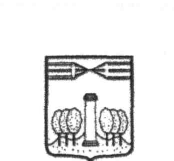 НАЧАЛЬНИК УПРАВЛЕНИЯ ОБРАЗОВАНИЯАДМИНИСТРАЦИИ КРАСНОГОРСКОГО МУНИЦИПАЛЬНОГО РАЙОНА МОСКОВСКОЙ ОБЛАСТИ ___________________________________________________________________________________________________________________143403, Московская область, г.Красногорск, ул.Кирова, д.7-Ател/факс: 563-89-46, E-mail: obrkrasn@yandex.ruП Р И К А Зот 01.03.2017 г. № 165Об утверждении Положения об именных стипендиях главы городского округа Красногорск для обучающихся, проявивших выдающиеся способности в области науки, искусства и спорта.В целях материального стимулирования обучающихся в совершенстве своего мастерства, повышения престижа учебной, научно-исследовательской деятельности, занятий художественным творчеством и спортом и поддержки юных талантов, формирования интеллектуального и творческого потенциала городского округа, приказываю:Утвердить Положение об именных стипендиях главы городского округа Красногорск для обучающихся, проявивших выдающиеся способности в области науки, искусства и спорта (Приложение №1 к настоящему приказу). Утвердить состав Комиссии по присуждению именных стипендий главы городского округа Красногорск для обучающихся, проявивших выдающиеся способности в области науки, искусства и спорта (Приложение №2 к настоящему приказу).Положение об именных стипендиях Красногорского муниципального района для обучающихся, проявивших выдающиеся способности в области науки, искусства и спорта, утверждённое приказом начальника Управления образования от 10.10.2014 г. № 653, считать утратившим силу.Довести данный приказ до сведения руководителей образовательных организаций городского округа Красногорск. Контроль над исполнением настоящего приказа возложить на заместителя начальника Управления образования А.А.Сперанскую.Начальник Управления образования					Н.С.Тимошина Исполнитель								Позднова И.Ю.